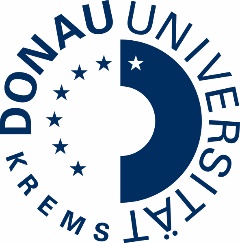 Anlage TeilnahmegebührDie Rechnung über die Teilnahmegebührsoll wie folgt ausgestellt werden (nach Verständigung über die Erfüllung der Zulassungsvoraussetzungen und Ablauf der 14tägigen Rücktrittsfrist):Rechnungsadresse 1Rechnungsadresse 2ACHTUNG: Auch bei Rechnungslegung an andere Personen/Firmen/Institutionen als die/den Studierende/n besteht ausschließlich das Rechtsverhältnis mit dem/der Studierenden. Bei Nichtbezahlung (z.B. Zahlungsverzug, Arbeitgeberwechsel) schuldet die Teilnahmegebühr weiterhin die/der Studierende. 	17.02.2021________________________________________	Datum/Date 	Unterschrift Studierende/r
für die/den Studierende/nim UniversitätslehrgangSecurity and Safety Management 2022/2024in Höhe von EUR	EUR 15.900,00 – Einmalzahlung
	in zwei Teilbeträgen á EUR 7.950,00 
(jährliche Zahlung / Semester 1 + 3)
	in vier Teilbeträgen á EUR 3.975,00 
(jedes Semester)Name Studierende/rStraße, Nr.Postleitzahl, OrtLandTelefon, E-MailFirmenwortlaut ArbeitgeberStraße, Nr.Postleitzahl, OrtLandTelefon, E-MailZahlungsvereinbarungRechnungsadresse 1Rechnungsadresse 2Rechnungsbetrag [EUR]Zahlungsweise